SPORTISIMO ½ MARATON PRAHA 2022PŘEHLED DOPRAVNÍCH OPATŘENÍ PRO PRAHU 5V sobotu 2. dubna se zaplní ulice Prahy běžci z celého světa, aby si nejen zasoutěžili, ale aby se také proběhli překrásným městem. Každým rokem slyšíme ze strany běžců a diváků komentáře, jakým je Praha okouzlujícím městem a s jakou oblibou se sem rádi vracejí jako běžci i jako turisté. Víme, že den závodu pro vás není jen sváteční událostí, ale jsou to také drobné nepříjemnosti spojené s dopravními omezeními. Vážíme si vaší tolerantnosti a předem vám za ni děkujeme. Zároveň vás srdečně zveme na závod, rádi vás uvidíme jak ve startovním poli, tak i v roli diváka podél trati závodu.– pořadatelé Sportisimo 1/2Maratonu PrahaINFORMACE OHLEDNĚ ZÁVODURočník: 	22.Start a cíl: 	náměstí Jana PalachaDélka trati: 	21, 0975 kmDatum závodu:	2. dubna 2022Start závodu: 	10:00 hodUkončení závodu: 	13:00 hodPočet účastníků v roce 2019: 	11 815Dopravní info a mapa závodu:	runczech.com/dopravaTRASA BĚHU ULICEMI V MČ PRAHY 5Palackého most, Lidická, Svornosti, Strakonická, Hořejší nábřeží, Nábřežní, Janáčkovo nábřeží, Most LegiíLOKALITY S OMEZENÍM PARKOVÁNÍVozidla zaparkovaná v níže uvedených lokalitách budou z důvodu bezpečnosti závodu odtažena. Prosíme, přeparkujte své vozidlo a předejděte tak případným nepříjemnostem spojeným s odtahem. V termínu od 2. 4. 2022 od 0:01 do 15:00hod prosím přeparkujte své vozidlo v následujících lokalitách:Lidická – oboustranně v úseku Palackého most – Svornosti Svornosti – vlevo v úseku Lidická – StrakonickáStrakonická -  vlevo v úseku Svornosti – konec (cíp) parku za železničním mostemHořejší nábřeží – vpravo u křižovatky s ulicí Na BělidleNábřežní – oboustranně v celé délce Janáčkovo nábř. – oboustranně v úseku Nábřežní – VítěznáTRASA ZÁVODU V MĚSTSKÉ ČÁSTI PRAHY 5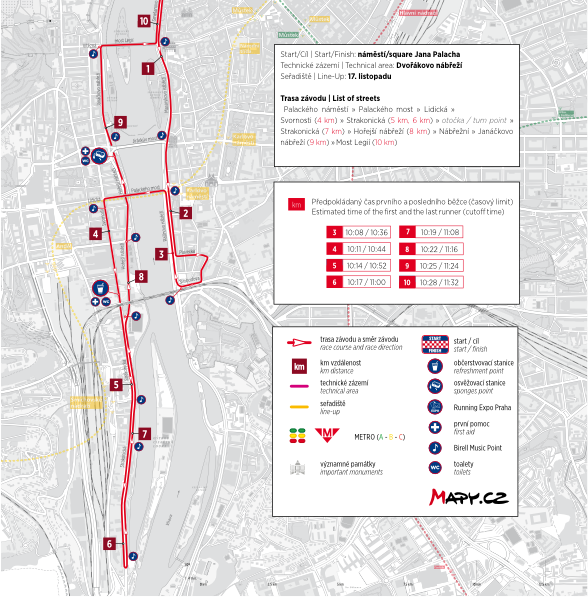 ÚPLNÉ UZAVÍRKY ULIC V LOKALITĚ PRAHY 5Dopravu bude řídit Policie ČR ve spolupráci s Městskou policií Praha. Od 9:30 do 13:00 budou postupně po trase závodu uzavírány ulice a křižovatky (níže uvedené časy jsou orientační, doporučujeme vyjet s dostatečnou časovou rezervou). Otevření uzavírek bude v co nejkratším čase.Palackého most od 9:40 do 11:10 hodLidická od 9:50 do 11:10 hodSvornosti od 9:50 do 11:40 hod Strakonická od 9:55 do 11:40 hodHořejší náb. od 9:45 do 12:00 hodJanáčkovo náb. od 9:55 do 12:10 hodVÝLUKA MHDS ohledem na změny v povrchové dopravě doporučujeme v centru města využívat hlavně linek metra.Informace o změnách MHD naleznete na www.dpp.cz, nebo na infolince Dopravního podniku hl. m. Prahy –
tel. číslo 296 191 817.BEZPLATNÁ DOPRAVNĚ-INFORMAČNÍ LINKAOd pondělí 28. 3. do pátku 1. 4. (vždy od 9:00 do 18:00 hod) je vám k dispozici bezplatná dopravně-informační linka: 800 165 102V den závodu, tj. v sobotu 2. 4., od 8:00 do 14:00 jsou k dispozici obě bezplatné dopravně-informační linky: 
800 165 102 a 800 100 991.